Zadanie„ Budowa zeroenergetycznego pasywnego budynku dydaktycznego przy Zespole Szkół w Budziszewicach ”Wartość ogólna zadania:- 1.105.369,14 zł netto 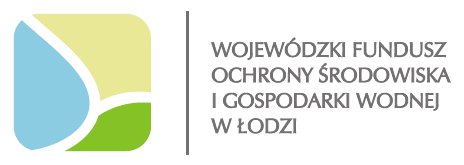 Zadanie”Budowa zeroenergetycznego pasywnego budynku dydaktycznego przy Zespole Szkół w Budziszewicach” dofinansowano ze środków Wojewódzkiego Funduszu Ochrony Środowiska i Gospodarki Wodnej w Łodzi w formie pożyczki w kwocie 261 133,00 zł oraz dotacji w kwocie 111 909,00 zł W ramach zadania„ Budowazeroenergetycznego pasywnego budynku dydaktycznego przy Zespole Szkół w Budziszewicach”  dofinansowaniem objęto prace: - Roboty budowlane – instalacje wewnętrzne ( ogrzewanie podłogowe),- roboty budowlane – instalacje wewnętrzne ( instalacja pomp ciepła),- roboty budowlane – instalacje wewnętrzne ( instalacja wentylacji),- roboty budowlane – instalacje wewnętrzne ( instalacja chłodu),- roboty budowlane – instalacje wewnętrzne ( instalacja dolnego źródła ciepła),- roboty budowlane – instalacje elektryczne ( automatyka budynkowa – BMS),- roboty budowlane – instalacje elektryczne( instalacja fotowoltaiczna) link do strony www.zainwestujwekologie.pl